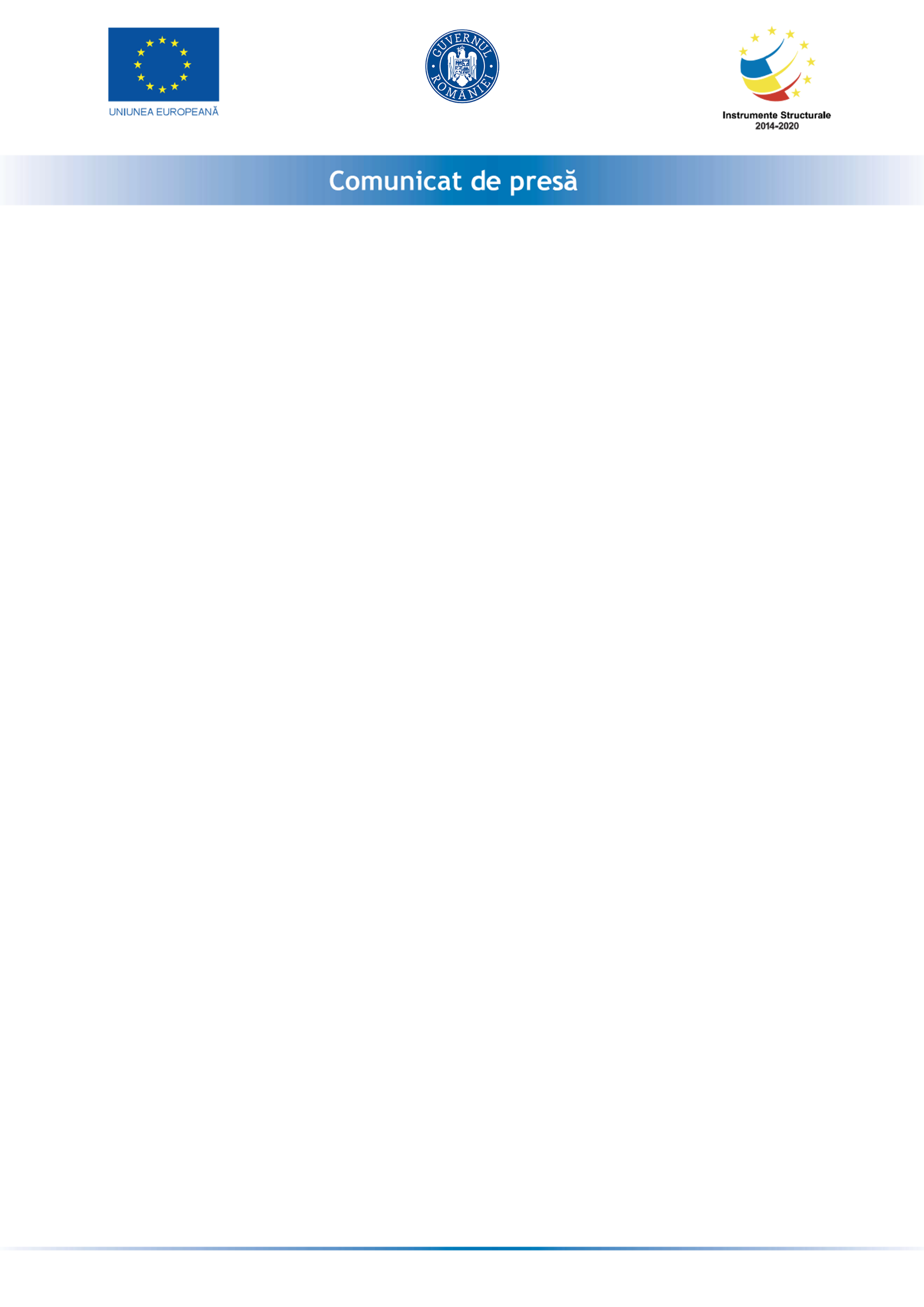 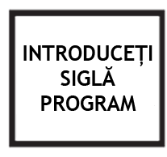 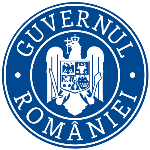 POIM 2014-2020     DIRECȚIA GENERALĂ ORGANISMUL INTERMEDIAR PENTRU TRANSPORTSemnare Contract de finanțareVarianta de ocolire BacăuCod SMIS 2014+ 120235MINISTERUL TRANSPORTURILOR, în calitate de Organism Intermediar pentru Transport, a finalizat la data de 22 noiembrie 2019 procesul de evaluare și de transmitere la Comisia Europeană a proiectului major „Varianta de ocolire Bacău” ,Cod SMIS 2014+ 120235 și împreună cu COMPANIA NAȚIONALĂ DE ADMINISTRARE A INFRASTRUCTURII RUTIERE S.A, în calitate de beneficiar al finanțării nerambursabile alocate în cadrul Programului Operațional Infrastructură Mare 2014-2020, au încheiat, în data de 26 noiembrie, Contractul de finanțare nr. 50 aferent acestui proiect.Obiectivul general al contractului de finanțare Varianta de ocolire Bacău îl reprezintă îmbunătățirea mobilității populației și a traficului aferent transportului de mărfuri în cadrul rețelei TEN-T de bază și a rețelei extinse prin asigurarea unei rețele de transport rutier sigure și operaționale, care să contribuie la reducerea numărului de accidente rutiere, precum și la reducerea timpilor de călătorie.Obiectul contractului de finanțare  Varianta de ocolire Bacău este  reprezentat de acordarea finanțării nerambursabile către COMPANIA NAȚIONALĂ DE ADMINISTRARE A INFRASTRUCTURII RUTIERE S.A, în vederea realizării a 30,842 km de drum nou, din care 16,269 km de autostrada, 7 poduri, 9 pasaje, 1 nod rutier și 7 intersecții. La finalizarea implementării, varianta de ocolire Bacău va conduce la realizarea unor economii semnificative de timp, prin reducerea timpului de călătorie cu 8 minute pentru automobile și 20 de minute pentru autovehiculele grele.Valoarea totală a proiectului este de 968.781.763,34 lei, din care valoarea totală eligibilă, finanțată prin Programul Operational Infrastructură Mare 2014-2020, este 811.102.174,82  lei (85% din valoarea totală eligibilă aprobată – 689.436.848,61 lei este asigurată din Fondul de Coeziune, iar 15% în valoare de 121.665.326,21 lei va fi finanțată din bugetul beneficiarului).Perioada de implementare a Proiectului este de 120 luni, cu termen de realizare 31.12.2023.Proiect cofinanţat din Fondul de Coeziune prin Programul Operational Infrastructură Mare 2014-2020.Date de contact: Felix Corneliu ARDELEAN, Director General Organismul Intermediar pentru Transport, fax:  0374 808 574